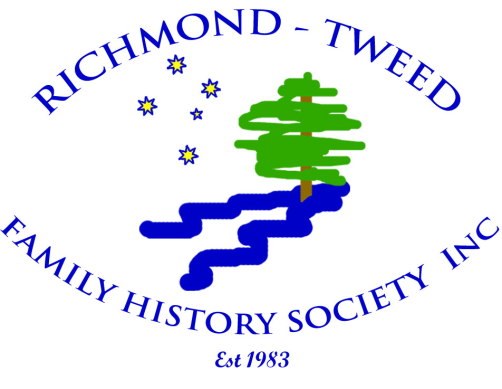 The Cedar Log - 1984 to 2020A Publication of The Richmond-Tweed Family History Society Inc.A USB That Contains:- 138 Searchable PDFs.  They are all the issues of 'The Cedar Log' from the first in September 1984 until    the issue of December 2020.- Searchable PDFs of the monthly newsletters from 2015 to 2020.- Instructions on how to search the PDFs as a single PDF or as a group.- - - - - - - - - - - - - - - - - - - - - - - - - - - - - - - - - - - - - - - - - - - - - - - - - - - - - - - - - - - - - - - - - - - - - ORDER FORMTo:	The Secretary	Richmond-Tweed Family History Society Inc.	P.O.Box 817	BALLINA N.S.W 2478I wish to purchase a copy of the  USB that contains the searchable PDFs of 'The Cedar Log'.USB	Cost for members		$25.00						$ __________Cost for non-members		$30.00						$__________P&P  if applicable		$5.00						$__________								Total Cost	$__________Name:  	__________________________________________________Address:	__________________________________________________________________Post Code:	____________	Phone No.:	________________Email:		__________________________________________________________________Signed:	____________________________________Payment:   	By cheque to the Secretary accompanied by the form or byDirect Deposit:  BSB 637 000   Account:  720036355    Richmond-Tweed Family History Soc. Inc.Please Enter -    USB and your surname       and email this form to:   howell.donald@ozemail.com.au